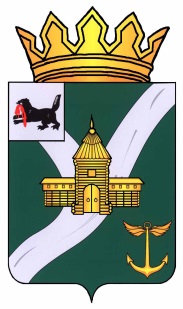 Иркутская областьУсть-Кутское муниципальное образованиеАДМИНИСТРАЦИЯПОСТАНОВЛЕНИЕот 13.01.2020		                              	                               № 6-п г. Усть-КутО внесении изменений в    Стандарт по осуществлению внутреннего муниципального финансового контроля Финансовым управлением Администрации Усть-Кутского муниципального образования, утвержденный постановлением Администрации УКМО от 18.12.2018 г. № 541-п       В соответствии с Федеральным законом от 26.07.2019 № 199-ФЗ «О внесении изменений в Бюджетный кодекс Российской Федерации в части совершенствования государственного (муниципального) финансового контроля, внутреннего финансового контроля и внутреннего финансового аудита», руководствуясь статьей 48 Устава Усть-Кутского муниципального образования, ПОСТАНОВЛЯЮ:        1. Внести в Стандарт по осуществлению внутреннего муниципального финансового контроля Финансовым управлением Администрации Усть-Кутского муниципального образования, утвержденный постановлением Администрации Усть-Кутского муниципального образования                                     от 18.12.2018 г. № 541-п (с изменениями, внесенными постановлением Администрации Усть-Кутского муниципального образования                                       от 20.09.2019 г. № 389-п) следующие изменения: Пункт 2.2 главы 2 части 1 изложить в следующей редакции:        «2.2. Полномочиями органов внутреннего муниципального финансового контроля по осуществлению внутреннего муниципального финансового контроля являются:контроль за соблюдением положений правовых актов, регулирующих бюджетные правоотношения, в том числе устанавливающих требования к бухгалтерскому учету и составлению и представлению бухгалтерской (финансовой) отчетности муниципальных учреждений;контроль за соблюдением положений правовых актов, обусловливающих публичные нормативные обязательства и обязательства по иным выплатам физическим лицам из бюджетов бюджетной системы Российской Федерации, а также за соблюдением условий договоров (соглашений) о предоставлении средств из соответствующего бюджета, муниципальных контрактов;контроль за соблюдением условий договоров (соглашений), заключенных в целях исполнения договоров (соглашений) о предоставлении средств из бюджета, а также в случаях, предусмотренных Бюджетным кодексом Российской Федерации, условий договоров (соглашений), заключенных в целях исполнения муниципальных контрактов;контроль за достоверностью отчетов о результатах предоставления и (или) использования бюджетных средств (средств, предоставленных из бюджета), в том числе отчетов о реализации муниципальных программ, отчетов об исполнении муниципальных заданий, отчетов о достижении значений показателей результативности предоставления средств из бюджета;контроль в сфере закупок, предусмотренный законодательством Российской Федерации о контрактной системе в сфере закупок товаров, работ, услуг для обеспечения государственных и муниципальных нужд.». Пункт 2.6 главы 2 части I дополнить абзацем двенадцатым следующего содержания:       «направлять в суд иски о признании осуществленных закупок товаров, работ, услуг для обеспечения муниципальных нужд недействительными в соответствии с Гражданским кодексом Российской Федерации.»;    Настоящее постановление опубликовать на официальном сайте Администрации Усть-Кутского муниципального образования в сети интернет (www.admin-ukmo.ru).    3. Контроль за исполнением настоящего постановления возложить на заместителя мэра Усть-Кутского муниципального образования по экономическим вопросам Даникёрову Ф.И.Мэр Усть-Кутского муниципального образования                                                   Т.А. Климина 